MOTIEOntmoedig mensen niet om steun aan te vragenOndergetekende(n), 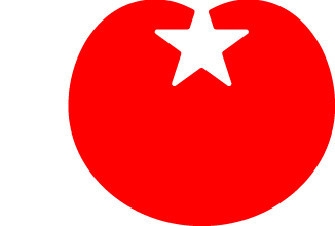 Fractie SPBoi Boi HuongGelet op artikel 10 van het Reglement van orde voor de vergaderingen en andere werkzaamheden van de gemeenteraad,Stelt de raad voor om te besluiten als volgt:- Constaterende dat het de  allerarmsten in Breda  helpt om langer, gezonder en gelukkiger te leven als we ze bijstaan met goede regelingen,- Constaterende dat we kunnen voorkomen dat mensen in de armoede terecht komen als we ze tijdig bijstaan met goede regelingen,- Constaterende dat in Breda de regelingen ontiegelijk moeilijk vindbaar zijn,- Constaterende dat in Breda de regelingen omkleed zijn met bewust bureaucratische ontmoediging,- Van mening dat we mensen in armoede moeten helpen uit die armoede te geraken,- Van mening dat we de regelingen eenvoudig vindbaar en makkelijk opvraagbaar moeten maken,- Draagt het college op alle regelingen voor armoedebestrijding eenvoudig vindbaar op de website van de gemeente te plaatsen en printversies en papieren versies aan te bieden,- Draagt het college op alle regelingen te ontdoen van bureaucratische ontmoediging door aanvraagformulieren van 1 a4tje in te stellen voor alle regelingen,- Draagt het college op uit te spreken dat zij de allerarmste nooit meer zal ontmoedigen om aanspraak te maken op regelingen voor armoedebestijding die hen uit de armoede kunnen helpen,En gaat over tot de orde van de dag.Aldus besloten in zijn openbare vergadering van … 2019,					, voorzitter					, griffier